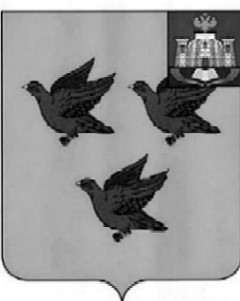 РОССИЙСКАЯ ФЕДЕРАЦИЯОРЛОВСКАЯ ОБЛАСТЬАДМИНИСТРАЦИЯ ГОРОДА ЛИВНЫПОСТАНОВЛЕНИЕ30 января  2023 года                                                                                        № 7     г. ЛивныО закреплении муниципальных образовательныхорганизаций, реализующих образовательные программы дошкольного образования,за территориями города ЛивныНа  основании статьи  9 Федерального закона от 29 декабря 2012 года № 273-ФЗ «Об образовании в Российской Федерации», в соответствии с приказом Министерства просвещения Российской Федерации от 15 мая 2020 года № 236 «Об утверждении Порядка приема на обучение по образовательным программам дошкольного образования», в целях обеспечения прав детей на получение общедоступного и бесплатного дошкольного образования  администрация города Ливны постановляет:1. Закрепить муниципальные образовательные организации, реализующие образовательные программы дошкольного образования за территориями города Ливны (приложение).2. Осуществлять прием детей в муниципальные образовательные организации, реализующие  образовательные программы дошкольного образования города Ливны, с учетом приоритетного зачисления в образовательные организации лиц, проживающих на закрепленной территории.3. Образовательным организациям обеспечить прием детей в дошкольные группы компенсирующей, комбинированной, оздоровительной направленности, а также в группы для детей, нуждающихся в психолого-педагогической и медико-социальной помощи, независимо от места проживания ребенка. 4. Признать утратившим силу постановление администрации города Ливны от 28 января 2022 года № 2 «О закреплении муниципальных образовательных организаций, реализующих образовательные программы дошкольного образования, за территориями города Ливны».5. Опубликовать настоящее постановление в газете «Ливенский вестник» и разместить его на официальном сайте администрации http://www.adminliv.ru  в сети Интернет.6. Контроль за исполнением настоящего постановления возложить на заместителя главы администрации города по социальным вопросам.Глава города		     				                          С.А. ТрубицинПриложение к постановлению                             администрации города Ливны   30 января  2023 г. № 7Закрепление муниципальных образовательных организаций, реализующих образовательные программы дошкольного образования, за территориями города Ливны№Наименование  образовательной организации реализующей  образовательные программы дошкольного образованияТерритории, за которыми закрепляется муниципальная  образовательная организация, реализующая образовательные  программы дошкольного образования1.Муниципальное бюджетное дошкольное образовательное учреждение детский сад №1 комбинированного вида города Ливныул. 1-ая Бутуровкаул. 2-ая Бутуровкаул. 25 Декабря ул. 1-ая Луговаяул. 2-ая Луговая ул. 2-ая Народная ул. 1-ая Пионерская ул. 2-ая Пионерскаяул. 1-ая Пушкарская ул. 2-ая Пушкарскаяул. 3-я Пушкарская ул. 2-ая Стрелецкаяул. 1-ая Черкасская ул. 2-ая Черкасская ул. Ануфриевская ул. Баженоваул. Бахтина ул. Береговая ул. Быкова ул. Гагарина ул. Георгиевская ул. Городнянскогоул. Г.Дорофеева ул. Дзержинскогоул. Дружбы Народовул. Демократическаяул. Д.Редькинаул. Жилевская ул. Заовражнаяул. Земляничнаяул. Казанская ул. Капитана Филипповаул. К.Марксаул. Кирова ул. Колхозная ул. Комарова ул. Комсомольскаяул. Костенко ул. Красноармейскаяул. Крестьянскаяул. Ленинаул. Липовецкаяул. Любушкина ул. М.Горькогоул. Маяковскогоул. Московскаяул. Насоснаяул. Некрасова ул. Объезднаяул. Одноличка ул. Орджоникидзеул. Орловская ул. Первомайскаяул. Пересыханскаяул. Покровская ул. Полевая ул. Поликарповаул. Пролетарскаяул. Пушкина ул. Рабочаяул. Свердловаул. Серболовская ул. Селитренниковаул. Семафорнаяул. Славнаяул. Совхознаяул. Суходольнаяул. С.Тюленина ул. Титоваул. Тургенева ул. Успенскаяул. Фрунзе ул. Чернавскаяул. Чкалова ул. Элеваторнаяул. Ямскаяпер. 2-ой Стрелецкийпер. Ануфриевский пер. Воротынский пер. Высотный пер. Гражданскийпер. Земляничныйпер. Кирова пер. Кольцевойпер. Комсомольский пер. Липовецкий пер. Луговой пер. Малыйпер. Московский пер. Объезднойпер. Орловскийпер. Первомайскийпер. Подгорный пер. Покровскийпер. Радужный  пер. Серболовскийпер. Славныйпер. Стрелецкийпер. Тихийпер. Успенскийпер. Фрунзепер. Черкасскийпер. Чкаловапер. Ясныйпр. Ануфриевскийпр. Серболовский Пушкарский тупик2.Муниципальное бюджетное дошкольное образовательное учреждение «Детский сад №3» г. Ливныул. 1-ая Бутуровкаул. 2-ая Бутуровкаул. 25 Декабря ул. 1-ая Луговаяул. 2-ая Луговая ул. 2-ая Народная ул. 1-ая Пионерская ул. 2-ая Пионерскаяул. 1-ая Пушкарская ул. 2-ая Пушкарскаяул. 3-я Пушкарская ул. 2-ая Стрелецкаяул. 1-ая Черкасская ул. 2-ая Черкасская ул. Ануфриевская ул. Баженоваул. Бахтина ул. Береговая ул. Быкова ул. Гагарина ул. Георгиевская ул. Городнянскогоул. Г.Дорофеева ул. Дзержинскогоул. Дружбы Народовул. Демократическаяул. Д.Редькинаул. Жилевская ул. Заовражнаяул. Земляничнаяул. Казанская ул. Капитана Филипповаул. К.Марксаул. Кирова ул. Колхозная ул. Комарова ул. Комсомольскаяул. Костенко ул. Красноармейскаяул. Крестьянскаяул. Ленинаул. Липовецкаяул. Любушкина ул. М.Горькогоул. Маяковскогоул. Московскаяул. Насоснаяул. Некрасова ул. Объезднаяул. Одноличка ул. Орджоникидзеул. Орловская ул. Первомайскаяул. Пересыханскаяул. Покровская ул. Полевая ул. Поликарповаул. Пролетарскаяул. Пушкина ул. Рабочаяул. Свердловаул. Серболовская ул. Селитренниковаул. Семафорнаяул. Славнаяул. Совхознаяул. Суходольнаяул. С.Тюленина ул. Титоваул. Тургенева ул. Успенскаяул. Фрунзе ул. Чернавскаяул. Чкалова ул. Элеваторнаяул. Ямскаяпер. 2-ой Стрелецкийпер. Ануфриевский пер. Воротынский пер. Высотный пер. Гражданскийпер. Земляничныйпер. Кирова пер. Кольцевойпер. Комсомольский пер. Липовецкий пер. Луговой пер. Малыйпер. Московский пер. Объезднойпер. Орловскийпер. Первомайскийпер. Подгорный пер. Покровскийпер. Радужный  пер. Серболовскийпер. Славныйпер. Стрелецкийпер. Тихийпер. Успенскийпер. Фрунзепер. Черкасскийпер. Чкаловапер. Ясныйпр. Ануфриевскийпр. Серболовский Пушкарский тупик3.Муниципальное бюджетное дошкольное образовательное учреждение детский сад № . Ливныул. 1-ая Бутуровкаул. 2-ая Бутуровкаул. 25 Декабря ул. 1-ая Луговаяул. 2-ая Луговая ул. 2-ая Народная ул. 1-ая Пионерская ул. 2-ая Пионерскаяул. 1-ая Пушкарская ул. 2-ая Пушкарскаяул. 3-я Пушкарская ул. 2-ая Стрелецкаяул. 1-ая Черкасская ул. 2-ая Черкасская ул. Ануфриевская ул. Баженоваул. Бахтина ул. Береговая ул. Быкова ул. Гагарина ул. Георгиевская ул. Городнянскогоул. Г.Дорофеева ул. Дзержинскогоул. Дружбы Народовул. Демократическаяул. Д.Редькинаул. Жилевская ул. Заовражнаяул. Земляничнаяул. Казанская ул. Капитана Филипповаул. К.Марксаул. Кирова ул. Колхозная ул. Комарова ул. Комсомольскаяул. Костенко ул. Красноармейскаяул. Крестьянскаяул. Ленинаул. Липовецкаяул. Любушкина ул. М.Горькогоул. Маяковскогоул. Московскаяул. Насоснаяул. Некрасова ул. Объезднаяул. Одноличка ул. Орджоникидзеул. Орловская ул. Первомайскаяул. Пересыханскаяул. Покровская ул. Полевая ул. Поликарповаул. Пролетарскаяул. Пушкина ул. Рабочаяул. Свердловаул. Серболовская ул. Селитренниковаул. Семафорнаяул. Славнаяул. Совхознаяул. Суходольнаяул. С.Тюленина ул. Титоваул. Тургенева ул. Успенскаяул. Фрунзе ул. Чернавскаяул. Чкалова ул. Элеваторнаяул. Ямскаяпер. 2-ой Стрелецкийпер. Ануфриевский пер. Воротынский пер. Высотный пер. Гражданскийпер. Земляничныйпер. Кирова пер. Кольцевойпер. Комсомольский пер. Липовецкий пер. Луговой пер. Малыйпер. Московский пер. Объезднойпер. Орловскийпер. Первомайскийпер. Подгорный пер. Покровскийпер. Радужный  пер. Серболовскийпер. Славныйпер. Стрелецкийпер. Тихийпер. Успенскийпер. Фрунзепер. Черкасскийпер. Чкаловапер. Ясныйпр. Ануфриевскийпр. Серболовский Пушкарский тупик4.Муниципальное дошкольное образовательное бюджетное учреждение «Детский сад №. Ливны общеразвивающего вида с приоритетным осуществлением деятельности по познавательно-речевому направлению развития детей»ул. 1-ая Бутуровкаул. 2-ая Бутуровкаул. 25 Декабря ул. 1-ая Луговаяул. 2-ая Луговая ул. 2-ая Народная ул. 1-ая Пионерская ул. 2-ая Пионерскаяул. 1-ая Пушкарская ул. 2-ая Пушкарскаяул. 3-я Пушкарская ул. 2-ая Стрелецкаяул. 1-ая Черкасская ул. 2-ая Черкасская ул. Ануфриевская ул. Баженоваул. Бахтина ул. Береговая ул. Быкова ул. Гагарина ул. Георгиевская ул. Городнянскогоул. Г.Дорофеева ул. Дзержинскогоул. Дружбы Народовул. Демократическаяул. Д.Редькинаул. Жилевская ул. Заовражнаяул. Земляничнаяул. Казанская ул. Капитана Филипповаул. К.Марксаул. Кирова ул. Колхозная ул. Комарова ул. Комсомольскаяул. Костенко ул. Красноармейскаяул. Крестьянскаяул. Ленинаул. Липовецкаяул. Любушкина ул. М.Горькогоул. Маяковскогоул. Московскаяул. Насоснаяул. Некрасова ул. Объезднаяул. Одноличка ул. Орджоникидзеул. Орловская ул. Первомайскаяул. Пересыханскаяул. Покровская ул. Полевая ул. Поликарповаул. Пролетарскаяул. Пушкина ул. Рабочаяул. Свердловаул. Серболовская ул. Селитренниковаул. Семафорнаяул. Славнаяул. Совхознаяул. Суходольнаяул. С.Тюленина ул. Титоваул. Тургенева ул. Успенскаяул. Фрунзе ул. Чернавскаяул. Чкалова ул. Элеваторнаяул. Ямскаяпер. 2-ой Стрелецкийпер. Ануфриевский пер. Воротынский пер. Высотный пер. Гражданскийпер. Земляничныйпер. Кирова пер. Кольцевойпер. Комсомольский пер. Липовецкий пер. Луговой пер. Малыйпер. Московский пер. Объезднойпер. Орловскийпер. Первомайскийпер. Подгорный пер. Покровскийпер. Радужный  пер. Серболовскийпер. Славныйпер. Стрелецкийпер. Тихийпер. Успенскийпер. Фрунзепер. Черкасскийпер. Чкаловапер. Ясныйпр. Ануфриевскийпр. Серболовский Пушкарский тупик5.Муниципальное бюджетное дошкольное образовательное учреждение «Детский сад № . Ливны общеразвивающего вида с приоритетным осуществлением деятельности по познавательно-речевому направлению развития детей»ул. 1-ая Бутуровкаул. 2-ая Бутуровкаул. 25 Декабря ул. 1-ая Луговаяул. 2-ая Луговая ул. 2-ая Народная ул. 1-ая Пионерская ул. 2-ая Пионерскаяул. 1-ая Пушкарская ул. 2-ая Пушкарскаяул. 3-я Пушкарская ул. 2-ая Стрелецкаяул. 1-ая Черкасская ул. 2-ая Черкасская ул. Ануфриевская ул. Баженоваул. Бахтина ул. Береговая ул. Быкова ул. Гагарина ул. Георгиевская ул. Городнянскогоул. Г.Дорофеева ул. Дзержинскогоул. Дружбы Народовул. Демократическаяул. Д.Редькинаул. Жилевская ул. Заовражнаяул. Земляничнаяул. Казанская ул. Капитана Филипповаул. К.Марксаул. Кирова ул. Колхозная ул. Комарова ул. Комсомольскаяул. Костенко ул. Красноармейскаяул. Крестьянскаяул. Ленинаул. Липовецкаяул. Любушкина ул. М.Горькогоул. Маяковскогоул. Московскаяул. Насоснаяул. Некрасова ул. Объезднаяул. Одноличка ул. Орджоникидзеул. Орловская ул. Первомайскаяул. Пересыханскаяул. Покровская ул. Полевая ул. Поликарповаул. Пролетарскаяул. Пушкина ул. Рабочаяул. Свердловаул. Серболовская ул. Селитренниковаул. Семафорнаяул. Славнаяул. Совхознаяул. Суходольнаяул. С.Тюленина ул. Титоваул. Тургенева ул. Успенскаяул. Фрунзе ул. Чернавскаяул. Чкалова ул. Элеваторнаяул. Ямскаяпер. 2-ой Стрелецкийпер. Ануфриевский пер. Воротынский пер. Высотный пер. Гражданскийпер. Земляничныйпер. Кирова пер. Кольцевойпер. Комсомольский пер. Липовецкий пер. Луговой пер. Малыйпер. Московский пер. Объезднойпер. Орловскийпер. Первомайскийпер. Подгорный пер. Покровскийпер. Радужный  пер. Серболовскийпер. Славныйпер. Стрелецкийпер. Тихийпер. Успенскийпер. Фрунзепер. Черкасскийпер. Чкаловапер. Ясныйпр. Ануфриевскийпр. Серболовский Пушкарский тупик6.Муниципальное бюджетное дошкольное образовательное учреждение «Детский сад №12 комбинированного вида г. Ливны»ул. 1-ая Бутуровкаул. 2-ая Бутуровкаул. 25 Декабря ул. 1-ая Луговаяул. 2-ая Луговая ул. 2-ая Народная ул. 1-ая Пионерская ул. 2-ая Пионерскаяул. 1-ая Пушкарская ул. 2-ая Пушкарскаяул. 3-я Пушкарская ул. 2-ая Стрелецкаяул. 1-ая Черкасская ул. 2-ая Черкасская ул. Ануфриевская ул. Баженоваул. Бахтина ул. Береговая ул. Быкова ул. Гагарина ул. Георгиевская ул. Городнянскогоул. Г.Дорофеева ул. Дзержинскогоул. Дружбы Народовул. Демократическаяул. Д.Редькинаул. Жилевская ул. Заовражнаяул. Земляничнаяул. Казанская ул. Капитана Филипповаул. К.Марксаул. Кирова ул. Колхозная ул. Комарова ул. Комсомольскаяул. Костенко ул. Красноармейскаяул. Крестьянскаяул. Ленинаул. Липовецкаяул. Любушкина ул. М.Горькогоул. Маяковскогоул. Московскаяул. Насоснаяул. Некрасова ул. Объезднаяул. Одноличка ул. Орджоникидзеул. Орловская ул. Первомайскаяул. Пересыханскаяул. Покровская ул. Полевая ул. Поликарповаул. Пролетарскаяул. Пушкина ул. Рабочаяул. Свердловаул. Серболовская ул. Селитренниковаул. Семафорнаяул. Славнаяул. Совхознаяул. Суходольнаяул. С.Тюленина ул. Титоваул. Тургенева ул. Успенскаяул. Фрунзе ул. Чернавскаяул. Чкалова ул. Элеваторнаяул. Ямскаяпер. 2-ой Стрелецкийпер. Ануфриевский пер. Воротынский пер. Высотный пер. Гражданскийпер. Земляничныйпер. Кирова пер. Кольцевойпер. Комсомольский пер. Липовецкий пер. Луговой пер. Малыйпер. Московский пер. Объезднойпер. Орловскийпер. Первомайскийпер. Подгорный пер. Покровскийпер. Радужный  пер. Серболовскийпер. Славныйпер. Стрелецкийпер. Тихийпер. Успенскийпер. Фрунзепер. Черкасскийпер. Чкаловапер. Ясныйпр. Ануфриевскийпр. Серболовский Пушкарский тупик7.Муниципальное бюджетное дошкольное образовательное учреждение «Центр развития ребенка – детский сад №16» г. Ливныул. 1-ая Бутуровкаул. 2-ая Бутуровкаул. 25 Декабря ул. 1-ая Луговаяул. 2-ая Луговая ул. 2-ая Народная ул. 1-ая Пионерская ул. 2-ая Пионерскаяул. 1-ая Пушкарская ул. 2-ая Пушкарскаяул. 3-я Пушкарская ул. 2-ая Стрелецкаяул. 1-ая Черкасская ул. 2-ая Черкасская ул. Ануфриевская ул. Баженоваул. Бахтина ул. Береговая ул. Быкова ул. Гагарина ул. Георгиевская ул. Городнянскогоул. Г.Дорофеева ул. Дзержинскогоул. Дружбы Народовул. Демократическаяул. Д.Редькинаул. Жилевская ул. Заовражнаяул. Земляничнаяул. Казанская ул. Капитана Филипповаул. К.Марксаул. Кирова ул. Колхозная ул. Комарова ул. Комсомольскаяул. Костенко ул. Красноармейскаяул. Крестьянскаяул. Ленинаул. Липовецкаяул. Любушкина ул. М.Горькогоул. Маяковскогоул. Московскаяул. Насоснаяул. Некрасова ул. Объезднаяул. Одноличка ул. Орджоникидзеул. Орловская ул. Первомайскаяул. Пересыханскаяул. Покровская ул. Полевая ул. Поликарповаул. Пролетарскаяул. Пушкина ул. Рабочаяул. Свердловаул. Серболовская ул. Селитренниковаул. Семафорнаяул. Славнаяул. Совхознаяул. Суходольнаяул. С.Тюленина ул. Титоваул. Тургенева ул. Успенскаяул. Фрунзе ул. Чернавскаяул. Чкалова ул. Элеваторнаяул. Ямскаяпер. 2-ой Стрелецкийпер. Ануфриевский пер. Воротынский пер. Высотный пер. Гражданскийпер. Земляничныйпер. Кирова пер. Кольцевойпер. Комсомольский пер. Липовецкий пер. Луговой пер. Малыйпер. Московский пер. Объезднойпер. Орловскийпер. Первомайскийпер. Подгорный пер. Покровскийпер. Радужный  пер. Серболовскийпер. Славныйпер. Стрелецкийпер. Тихийпер. Успенскийпер. Фрунзепер. Черкасскийпер. Чкаловапер. Ясныйпр. Ануфриевскийпр. Серболовский Пушкарский тупик8.муниципальное бюджетное дошкольное образовательное учреждение «Детский сад №5 комбинированного вида» города Ливны Орловской областиул. 6-я Гвардейской Дивизииул. Березовая ул. Вишневая ул. Гайдараул. Гражданская ул. Денисоваул. Дорожная ул. Железнодорожнаяул. Заречная ул. Звездная ул. Зеленаяул. Лейтенанта Шебанова ул. Мираул. Моногаровскаяул. Октябрьскаяул. Песочная ул. Прибрежная ул. Солнечная ул. Сосновскаяул. Строительная ул. Щербаковапер. 1-й Денисова пер. 2-ой Денисова пер. 2-ой Песочныйпер. 1-й Солнечный пер. 2-ой Солнечныйпер. Гайдара пер. Гражданскийпер. Дальний пер. Дорожный пер. Железнодорожный пер. Звездный пер. Зеленый пер. Крайний пер. Мирныйпер. Молодежный пер. Народный пер. Октябрьский пер. Песочныйпер. Прибрежныйпер. Радостный пер. Цветочныйпер. Щербакова пл. Октябрьская9.Муниципальное бюджетное дошкольное образовательное учреждение детский сад № 17  общеразвивающего вида с приоритетным осуществлением деятельности по познавательно-речевому направлению развития детей г. Ливныул. 6-я Гвардейской Дивизииул. Березовая ул. Вишневая ул. Гайдараул. Гражданская ул. Денисоваул. Дорожная ул. Железнодорожнаяул. Заречная ул. Звездная ул. Зеленаяул. Лейтенанта Шебанова ул. Мираул. Моногаровскаяул. Октябрьскаяул. Песочная ул. Прибрежная ул. Солнечная ул. Сосновскаяул. Строительная ул. Щербаковапер. 1-й Денисова пер. 2-ой Денисова пер. 2-ой Песочныйпер. 1-й Солнечный пер. 2-ой Солнечныйпер. Гайдара пер. Гражданскийпер. Дальний пер. Дорожный пер. Железнодорожный пер. Звездный пер. Зеленый пер. Крайний пер. Мирныйпер. Молодежный пер. Народный пер. Октябрьский пер. Песочныйпер. Прибрежныйпер. Радостный пер. Цветочныйпер. Щербакова пл. Октябрьская10.Муниципальное бюджетное дошкольное образовательное учреждение «Центр развития ребенка – детский сад №20» города Ливныул. 6-я Гвардейской Дивизииул. Березовая ул. Вишневая ул. Гайдараул. Гражданская ул. Денисоваул. Дорожная ул. Железнодорожнаяул. Заречная ул. Звездная ул. Зеленаяул. Лейтенанта Шебанова ул. Мираул. Моногаровскаяул. Октябрьскаяул. Песочная ул. Прибрежная ул. Солнечная ул. Сосновскаяул. Строительная ул. Щербаковапер. 1-й Денисова пер. 2-ой Денисова пер. 2-ой Песочныйпер. 1-й Солнечный пер. 2-ой Солнечныйпер. Гайдара пер. Гражданскийпер. Дальний пер. Дорожный пер. Железнодорожный пер. Звездный пер. Зеленый пер. Крайний пер. Мирныйпер. Молодежный пер. Народный пер. Октябрьский пер. Песочныйпер. Прибрежныйпер. Радостный пер. Цветочныйпер. Щербакова пл. Октябрьская11.Муниципальное бюджетное дошкольное образовательное учреждение «Центр развития ребенка – детский сад №22» г. Ливныул. 6-я Гвардейской Дивизииул. Березовая ул. Вишневая ул. Гайдараул. Гражданская ул. Денисоваул. Дорожная ул. Железнодорожнаяул. Заречная ул. Звездная ул. Зеленаяул. Лейтенанта Шебанова ул. Мираул. Моногаровскаяул. Октябрьскаяул. Песочная ул. Прибрежная ул. Солнечная ул. Сосновскаяул. Строительная ул. Щербаковапер. 1-й Денисова пер. 2-ой Денисова пер. 2-ой Песочныйпер. 1-й Солнечный пер. 2-ой Солнечныйпер. Гайдара пер. Гражданскийпер. Дальний пер. Дорожный пер. Железнодорожный пер. Звездный пер. Зеленый пер. Крайний пер. Мирныйпер. Молодежный пер. Народный пер. Октябрьский пер. Песочныйпер. Прибрежныйпер. Радостный пер. Цветочныйпер. Щербакова пл. Октябрьская12.Муниципальное бюджетное дошкольное образовательное учреждение «Детский сад № 8 комбинированного вида» города Ливны ул. 2-ая Заводская ул. 8 Марта ул. Губанова ул. Денисоваул. Заводская ул. Индустриальнаяул. Мира ул. Победы ул. Северная ул. Селищеваул. Энергетиковпер. Парковый13.Муниципальное бюджетное дошкольное образовательное учреждение «Центр развития ребенка – детский сад №18» г. Ливны ул. 2-ая Заводская ул. 8 Марта ул. Губанова ул. Денисоваул. Заводская ул. Индустриальнаяул. Мира ул. Победы ул. Северная ул. Селищеваул. Энергетиковпер. Парковый14.Муниципальное бюджетное дошкольное образовательное учреждение общеразвивающего вида «Детский сад №19» г. Ливныул. 2-ая Заводская ул. 8 Марта ул. Губанова ул. Денисоваул. Заводская ул. Индустриальнаяул. Мира ул. Победы ул. Северная ул. Селищеваул. Энергетиковпер. Парковый15.Муниципальное бюджетное дошкольное образовательное учреждение детский сад № . Ливныул. 9 Мая ул. 1-ая Молодежная ул. 2-ая Молодежная ул. Беляева ул. Воронежская ул. Курскаяул. Леонова ул. Молодежная ул. Павлова ул. Пуховаул. Садовая ул. Челпанова пер. Курский пер. Пухова16.Муниципальное бюджетное общеобразовательное учреждение «Основная общеобразовательная школа №11» г. Ливны.ул. 1-ая Набережнаяул. 2-ая Водоразборная ул. 3-я Набережная ул. Аникушкина ул. Елецкая ул. Заливенская ул. Красова ул. Л.Чайкиной ул. Муравская ул. Степная ул. Хохлова ул. Шмидта ул. Южнаяпер. Водоразборный пер. ЗаливенскийУл. С.БелоцерковскогоУл.Н.ТурбинаУл. А.ШипуноваПер. ПочтовыйПер. СветлыйПер.Дачный